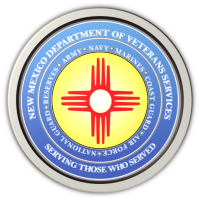 The New Mexico Department of Veterans ServicesMichelle Lujan Grisham                                                                                                GovernorSonya L. Smith                                                                                                             Cabinet SecretaryJanuary 24, 2022VBOC & San Juan College to HostVirtual “Boots to Business: Reboot” SeminarALBUQUERQUE--The New Mexico Veterans Business Outreach Center (VBOC)—the veterans business development division of the New Mexico Department of Veterans Services--and San Juan College are hosting a two-day online Boots to Business: Reboot” seminar February 1 & 2 for anyone interested in starting or growing a small business. Though these seminars are typically for veterans and transitioning active-duty personnel, the VBOC and San Juan College are extending an invitation to any entrepreneurial-minded person for this two-day seminar—which will run four hours each day, from 8am-noon. This two-day course provides an overview of business fundamentals. It introduces techniques for evaluating the feasibility of business concepts, and goes over the steps needed to develop an all-important business plan—a “must” for anyone looking to start or expand a business. Participants will also be introduced to a broad spectrum of entrepreneurial business concepts, the many resources available to access start-up capital and technical assistance, contracting opportunities, and more.There is no charge, but pre-registration is required and can be done online at https://sbavets.force.com/s/class/a00t000000S4IDRAA3/new-mexico-district-officeonline20220201reboot. You will be asked to log in or create a log in at the top of the page, and the online link for the seminars will be provided.For more information, contact VBOC Director Rich Coffel at richardL.coffel@state.nm.us or (505) 220-9932###The New Mexico Department of Veterans ServicesThe New Mexico Department of Veterans Services (DVS) provides support and services to New Mexico’s 151,000 veterans and their families. DVS treats every veteran, regardless of their rank achieved during military service, with the respect and gratitude befitting someone who has served our country. We strive every day to live up to our agency’s official motto: Serving Those Who Served